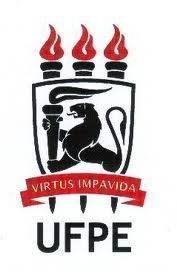 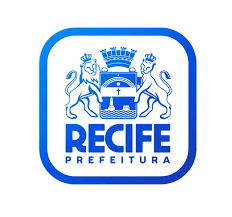 UNIVERSIDADE FEDERAL DE PERNAMBUCO  CENTRO DE CIÊNCIAS DA SAÚDE                               CENTRO DE CIÊNCIA MÉDICASCENTRO DE BIOCIÊNCIASSECRETARIA MUNICIPAL DE SAÚDE DO RECIFEEDITAL DE SELEÇÃO DE ESTUDANTES BOLSISTAS E VOLUNTÁRIOS PET-SAÚDE: Gestão e Assistência-2022/2023O Centro de Ciências da Saúde (CCS) da Universidade Federal de Pernambuco (UFPE), no uso de suas atribuições e considerando o Edital nº1/2022 de 11 de janeiro de 2022 - seleção para o Programa de Educação pelo Trabalho para a Saúde, tornam público, para conhecimento dos discentes de graduação dos centros: Centro de Ciências da Saúde, Centro de Ciências Médicas e Centro de Biociências, as normas gerais, em conformidade com os requisitos estabelecidos pelo edital, para seleção de estudantes bolsistas e voluntários para atuarem nas atividades do Programa de Educação pelo Trabalho (PET-Saúde) - 10ª Edição - Gestão e Assistência.DAS VAGAS PARA ESTUDANTES BOLSISTAS E VOLUNTÁRIOSO Processo Seletivo destina-se ao preenchimento de 40 (quarenta) vagas para bolsistas e 20 (vinte) vagas para voluntários acadêmicos dos cursos de graduação. O número de vagas por curso está especificado no quadro 1.             Quadro 1 - Número de vagas para estudantes bolsistas e voluntários por Curso.Os participantes selecionados desenvolverão atividades no PET Saúde - 10ª Edição - Gestão e Assistência, sob a preceptoria direta de profissionais da saúde pertencentes ao quadro de funcionários vinculados ao município do Recife e Tutoria de docentes da UFPE.Os estudantes selecionados irão atuar desempenhando as competências específicas de sua formação e de forma colaborativa, desenvolvendo competências comuns em equipes interprofissionais com estudantes de todos os cursos, em ação coletiva nas áreas de atuação do Projeto.1.4. Os discentes concorrerão às vagas de bolsistas e voluntários conforme a descrição do quadro 2, que especifica os Grupos de Aprendizagem Tutorial segundo tipo, sendo compostos por discentes nos períodos/semestres de formação conforme especificado e considerando o semestre de 2022.1.Quadro 2 - Grupos de Aprendizagem Tutorial distribuídos por tipo de Grupo, número de vagas por vínculo, curso e período que será cursado em 2022.1.1.5 As atividades terão início em 01/08/2022 e serão desenvolvidas por um período de 12 (doze) meses.DAS CONDIÇÕES PARA INSCRIÇÃOSer, obrigatoriamente, acadêmico dos cursos de graduação e que irão cursar em 2022.1 os períodos especificados no quadro 2.Ter disponibilidade de 08 (oito) horas semanais para dedicar-se às atividades do PET Saúde.Para bolsistas, não possuir bolsa nas seguintes modalidades: Extensão, Monitoria e Iniciação Científica.DAS ATRIBUIÇÕES DO ESTUDANTE (BOLSISTA E VOLUNTÁRIO)Zelar pela qualidade acadêmica do PET-Saúde;Fortalecer o vínculo da Universidade com os serviços e com a comunidade;Participar de todas as atividades programadas pelo professor tutor e preceptor;Participar durante a sua permanência nos programas referidos em atividades de ensino, pesquisa e extensão;Publicar e/ou apresentar em eventos de natureza científica um ou mais trabalhos acadêmicos junto com grupo de trabalho do PET – Saúde, por Grupo de Aprendizagem Tutorial;Fazer referência à sua condição de estudante (bolsista ou voluntário) do PET- SAÚDE nas publicações e trabalhos apresentados com dados oriundos do Projeto;Ter conduta ética, pessoal, acadêmica e profissional irrepreensíveis;Cumprir as exigências estabelecidas no Termo de Compromisso e no regimento do PET Saúde.BOLSAO estudante selecionado na condição de bolsista fará jus ao recebimento de uma bolsa mensal, cujo padrão de referência é o das Bolsas de Iniciação Científica, modalidade IC, em conformidade com a RN-015/2013 do Conselho Nacional de Desenvolvimento Científico e Tecnológico (CNPq) no valor de R$ 400,00 (quatrocentos reais).Todos os estudantes bolsistas e voluntários receberão um certificado de participação expedido pelo Programa PET - Saúde - Ministério da Saúde.A manutenção da bolsa estará condicionada ao desempenho e frequência do estudante nas atividades mensais do programa.O estudante selecionado como bolsista não poderá acumular bolsa de qualquer outra natureza, nas modalidades de extensão, monitoria e iniciação científica. Caso ele já possua alguma dessas bolsas e seja aprovado nesta seleção, deverá optar por um dos benefícios, ou optar por ser voluntário.DESLIGAMENTO DO ESTUDANTEO estudante, bolsista ou voluntário, será desligado do grupo nos seguintes casos:apresentar avaliação do desempenho das suas funções, enquanto estudante participante do PET Saúde, insatisfatória;desistência;descumprimento das atribuições previstas no item 3 deste Edital;prática ou envolvimento em ações não condizentes com os objetivos do PET-Saúde ou com os ambientes universitário e dos serviços de saúde.INSCRIÇÃO As inscrições serão realizadas, no período de 04 a 11 de julho de 2022, EXCLUSIVAMENTE, via formulário Google Forms. Para acessar, copie e cole o seguinte link: https://docs.google.com/forms/d/e/1FAIpQLSeJAoTs1WytK00gbY03FGTTtdDi9psi2mDGoafd7d82_nszfw/viewform6.2 O estudante/candidato deverá incluir no formulário o Histórico escolar do sig@ Atualizado.6.3 O candidato irá receber uma confirmação de sua inscrição por e-mail.6.4 O candidato irá receber um e-mail com dia e horário para a entrevista.6.5 O candidato que não enviar a documentação completa terá a inscrição indeferida.6.6 O candidato que não comparecer à entrevista no horário especificado será automaticamente desclassificado da seleção.7. SELEÇÃO DOS ESTUDANTES BOLSISTAS E VOLUNTÁRIOSA seleção constará de:Análise de Histórico – peso dois (02) + Carta de apresentação/intenção integrante do formulário de inscrição  – peso três (03) + Entrevista presencial – peso cinco (05).Os selecionados nos vínculos de (bolsista ou voluntário) serão os que obtiverem a maior pontuação na seleção entre os discentes de seu curso.   8. RESULTADO8.1 O resultado está previsto para ser divulgado até o dia 18 de julho de 2022 na página do CCS: https://www.ufpe.br/ccs e nos quadros de aviso do CCS e dos Cursos.8.2  A apresentação de recurso ao resultado deverá ser encaminhado via e-mail até meio dia (12h) do dia 20 de julho de 2022.8.3  Resultado final em 25 de julho de 2022 até 17h.9. COMISSÃO DE SELEÇÃO9.1 A comissão de seleção será composta pelos docentes, coordenador e tutor de cada GAT.Recife, 01 de julho de 2022Curso de GraduaçãoVagas BolsistasVagas VoluntáriosTotalBiomedicina040206Educação Física040206Enfermagem040206Farmácia040206Fisioterapia040206Fonoaudiologia040206Medicina040206Nutrição040206Odontologia040206Terapia Ocupacional040206Total402060EIXO GESTÃOEIXO GESTÃOEIXO GESTÃOGAT 1DISCENTES (Vínculo/Vaga/Período do curso)DISCENTES (Vínculo/Vaga/Período do curso)Biomedicina, Fonoaudiologia, Medicina, Terapia OcupacionalBolsistasVoluntáriosBiomedicina, Fonoaudiologia, Medicina, Terapia OcupacionalOito (08) vagas Bacharelados em:Quatro (04) vagas Bacharelados em:Biomedicina, Fonoaudiologia, Medicina, Terapia Ocupacional(02) Biomedicina (3ºP ao 6ºP)(01) Biomedicina (3ºP ao 6ºP)Biomedicina, Fonoaudiologia, Medicina, Terapia Ocupacional(02) Fonoaudiologia (4ºP ao 8ºP)(01) Fonoaudiologia (4ºP ao 8ºP)Biomedicina, Fonoaudiologia, Medicina, Terapia Ocupacional(02) Medicina (4ºP ao 10ºP)(01) Medicina (4ºP ao 10ºP)Biomedicina, Fonoaudiologia, Medicina, Terapia Ocupacional(02) Terapia Ocupacional (3ºP ao 6ºP)(01) Terapia Ocupacional (3ºP ao 6ºP)GAT 2DISCENTES (Vínculo/Vaga/Período do curso)DISCENTES (Vínculo/Vaga/Período do curso)Biomedicina, Fonoaudiologia, Medicina, Terapia OcupacionalBolsistasVoluntáriosBiomedicina, Fonoaudiologia, Medicina, Terapia OcupacionalOito (08) vagas Bacharelados em:Quatro (04) vagas Bacharelados em:Biomedicina, Fonoaudiologia, Medicina, Terapia Ocupacional(02) Biomedicina (3ºP ao 6ºP)(01) Biomedicina (3ºP ao 6ºP)Biomedicina, Fonoaudiologia, Medicina, Terapia Ocupacional(02) Fonoaudiologia (4ºP ao 8ºP)(01) Fonoaudiologia (4ºP ao 8ºP)Biomedicina, Fonoaudiologia, Medicina, Terapia Ocupacional(02) Medicina (4ºP ao 10ºP)(01) Medicina (4ºP ao 10ºP)Biomedicina, Fonoaudiologia, Medicina, Terapia Ocupacional(02) Terapia Ocupacional (3ºP ao 6ºP)(01) Terapia Ocupacional (3ºP ao 6ºP)EIXO ASSISTÊNCIAEIXO ASSISTÊNCIAEIXO ASSISTÊNCIAGAT 3DISCENTES (Vínculo/Vaga/Período do curso)DISCENTES (Vínculo/Vaga/Período do curso)Enfermagem e OdontologiaBolsistasVoluntáriosEnfermagem e OdontologiaOito (08) vagas Bacharelados em:Quatro (04) vagas Bacharelados em:Enfermagem e Odontologia(04) Enfermagem (7ºP ao 8ºP)(02) Enfermagem (7ºP ao 8ºP)Enfermagem e Odontologia(04) Odontologia (7ºP ao 8ºP)(02) Odontologia (7ºP ao 8ºP)GAT 4DISCENTES (Vínculo/Vaga/Período do curso)DISCENTES (Vínculo/Vaga/Período do curso)Educação física e NutriçãoBolsistasVoluntáriosEducação física e NutriçãoOito (08) vagas Bacharelado ou Licenciatura em:Quatro (04) vagas Bacharelado ou Licenciatura em:Educação física e Nutrição(04) Educação Física (7ºP ao 8ºP)(02) Educação Física (7ºP ao 8ºP)Educação física e Nutrição(04) Nutrição (7ºP ao 8ºP)(02) Nutrição (7ºP ao 8ºP)GAT 5DISCENTES (Vínculo/Vaga/Período do curso)DISCENTES (Vínculo/Vaga/Período do curso)Fisioterapia, FarmáciaBolsistasVoluntáriosFisioterapia, FarmáciaOito (08) vagas Bacharelados em:Quatro (04) vagas Bacharelados em:Fisioterapia, Farmácia(04) Farmácia (7ºP ao 8ºP)(02) Farmácia (7ºP ao 8ºP)Fisioterapia, Farmácia(04) Fisioterapia (7ºP ao 8ºP)(02) Fisioterapia (7ºP ao 8ºP)